INDICAÇÃO Nº 5392/2018Indica ao Poder Executivo Municipal estudos para limpeza e capinação na Rua Sebastião Furlan entre a Luiza Beviláqua Angoline,bairro Cruzeiro do sul, neste município.Excelentíssimo Senhor Prefeito Municipal,                       Nos termos do Art. 108 do Regimento Interno desta Casa de Leis, dirijo-me a Vossa Excelência para sugerir que, por intermédio do Setor competente, seja realizado estudo para limpeza e capinação na Rua Sebastião Furlan entre a Luiza Beviláqua  Angoline, bairro Cruzeiro do sul, neste município.Justificativa:Moradores do bairro estão constantemente reclamando ao parlamentar sobre o mato alto que invada as calçadas, além dos bichos como cobras, escorpiões. Pedem providencias urgente. Já fizeram protocolo há três meses.Plenário “Dr. Tancredo Neves”, em 06 de dezembro de 2.018.Celso Ávila-vereador-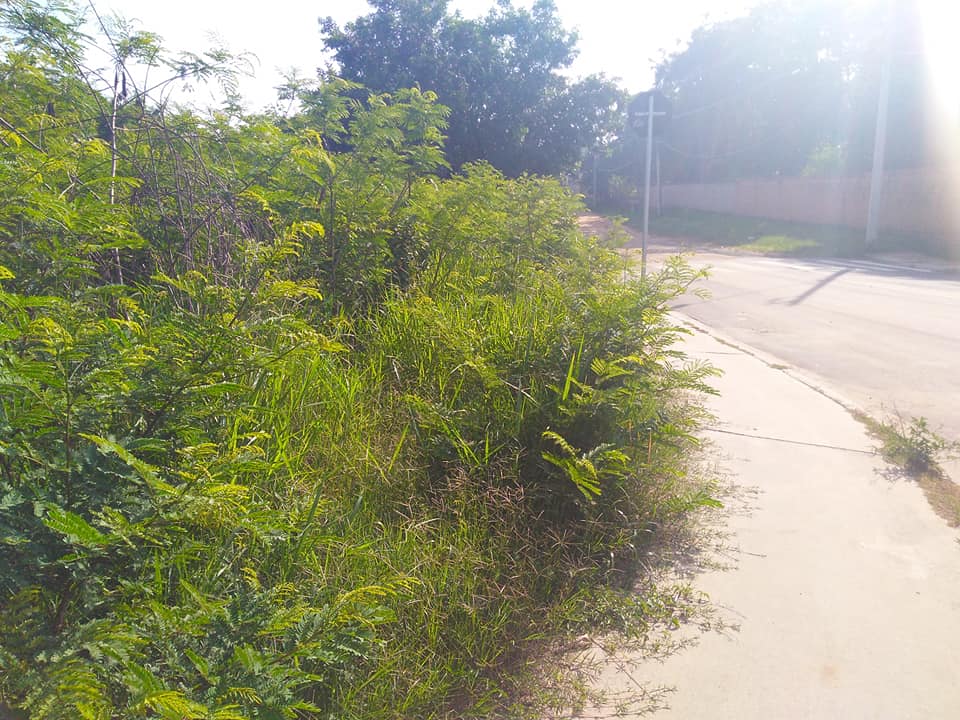 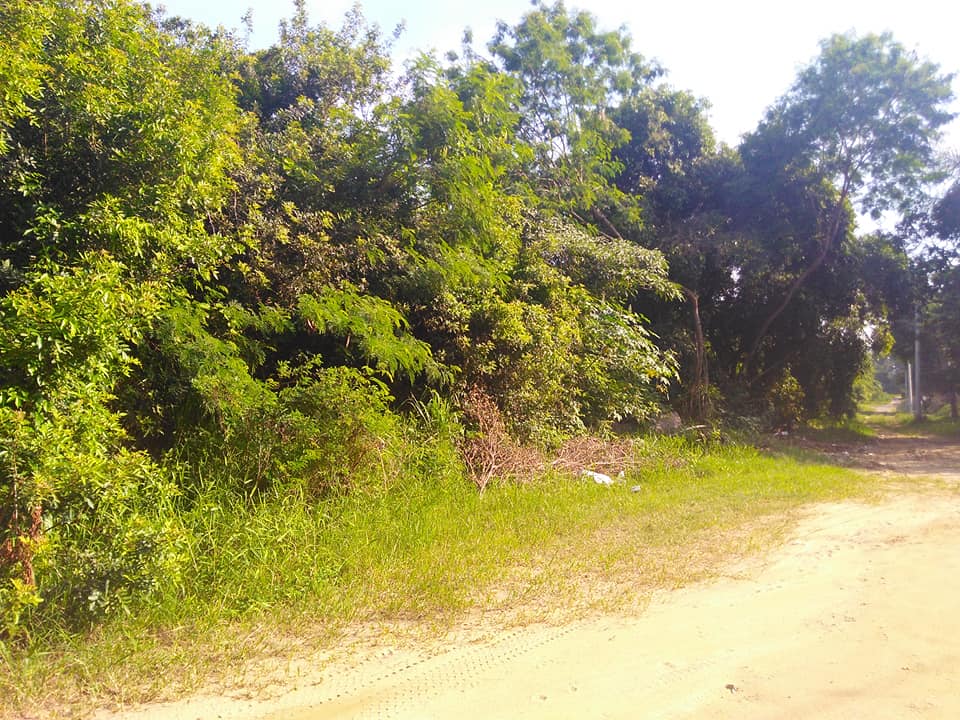 